                                                                                                  PROGETTO “SISMaG: sostegni integrati al maternage genitoriale”	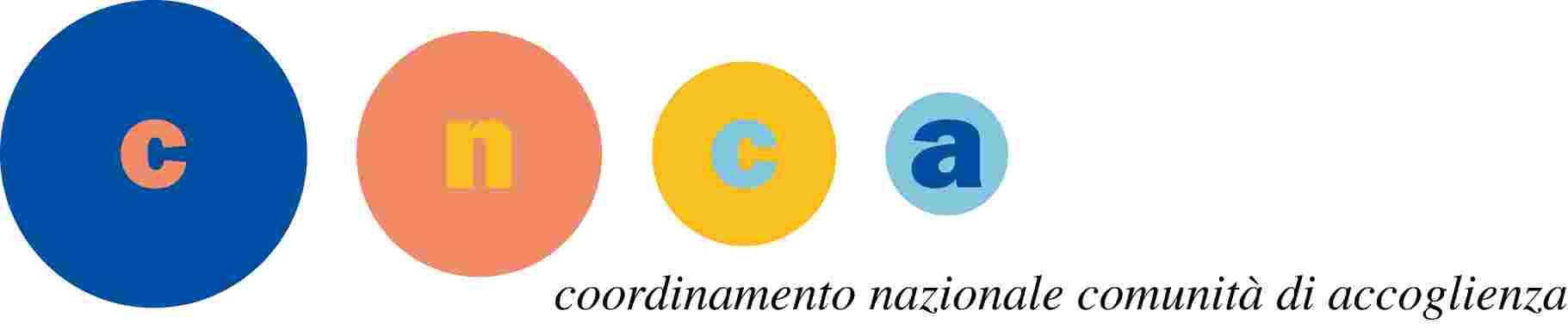 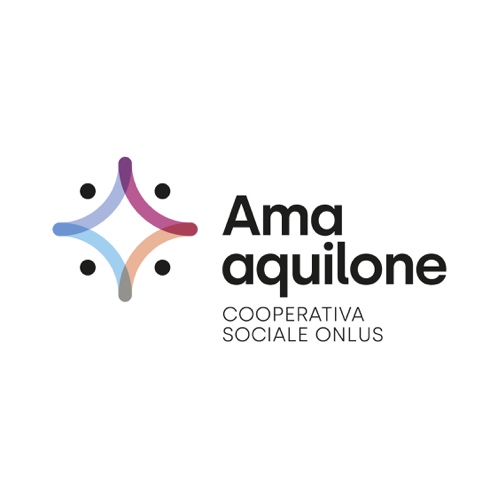 CODICE PROGETTO PTCSU0024821011853NMTX	PRESSO L’ORGANIZZAZIONE: Casa A. AgostiniN.DataLuogoOrario convocazioneCognomeNomeData nascitaNote122/03/2022Casa Ama – Contrada Collecchio n.19 63082 Castel di Lama (AP)11.15BassettiGiulia06/03/2000